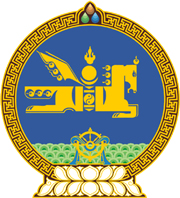 МОНГОЛ УЛСЫН ХУУЛЬ2021 оны 04 сарын 08 өдөр                                                                  Төрийн ордон, Улаанбаатар хотАВТОТЭЭВРИЙН ТУХАЙ ХУУЛЬДНЭМЭЛТ ОРУУЛАХ ТУХАЙ1 дүгээр зүйл.Автотээврийн  тухай хуулийн 171 дүгээр зүйлд доор дурдсан агуулгатай 171.3, 171.4 дэх хэсэг нэмсүгэй:“171.3.Автотээврийн хэрэгслийн сонирхол татахуйц улсын бүртгэлийн дугаарыг  үнэ хаялцуулах дуудлага худалдаагаар борлуулж болно.171.4.Энэ хуулийн 171.3-т заасан орлогыг Хүүхдийн төлөө санд төвлөрүүлнэ.”2 дугаар зүйл.Энэ хуулийг Засгийн газрын тусгай сангийн тухай хуульд нэмэлт оруулах тухай хууль хүчин төгөлдөр болсон өдрөөс эхлэн дагаж мөрдөнө. 		МОНГОЛ УЛСЫН 		ИХ ХУРЛЫН ДАРГА				Г.ЗАНДАНШАТАР